
INVOICE	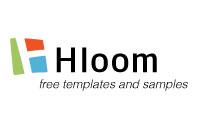 Invoice #: 100 | Issue Date: 10-23-2016 | Due Date: 03-10-2016BILL TO[Name] - [Company Name][Street Address][City, ST ZIP Code][Phone]Please make a payment toBeneficiary Name: [Company Name]Beneficiary Account Number: [1234567890]Bank Name and Address: [Bank Name and Address]Bank Swift Code: [1234567890]IBAN Number: [1234567890]Terms and conditionsPlease send payment within 30 days of receiving this invoice. There will be a 1.5% interest charge per month on late invoices.#DescriptionPriceQtyTotal01Eros quis urna$543.951$543.9502Nunc viverra imperdiet enim$89.541$89.5403Fusce est$387.561$387.5604Vivamus a tellus$50.502$101.0005Pellentesque habitant$19.451$19.4506Morbi tristique senectus$30.602$61.2007Netus et malesuada$56.781$56.78SubtotalSubtotalSubtotalSubtotal$1,259.48Sales Tax 8%Sales Tax 8%Sales Tax 8%Sales Tax 8%$100.76Shipping& HandlingShipping& HandlingShipping& HandlingShipping& Handling$50.00Total DueTotal DueTotal DueTotal Due$1,410.24